	桂交行审〔2021〕94号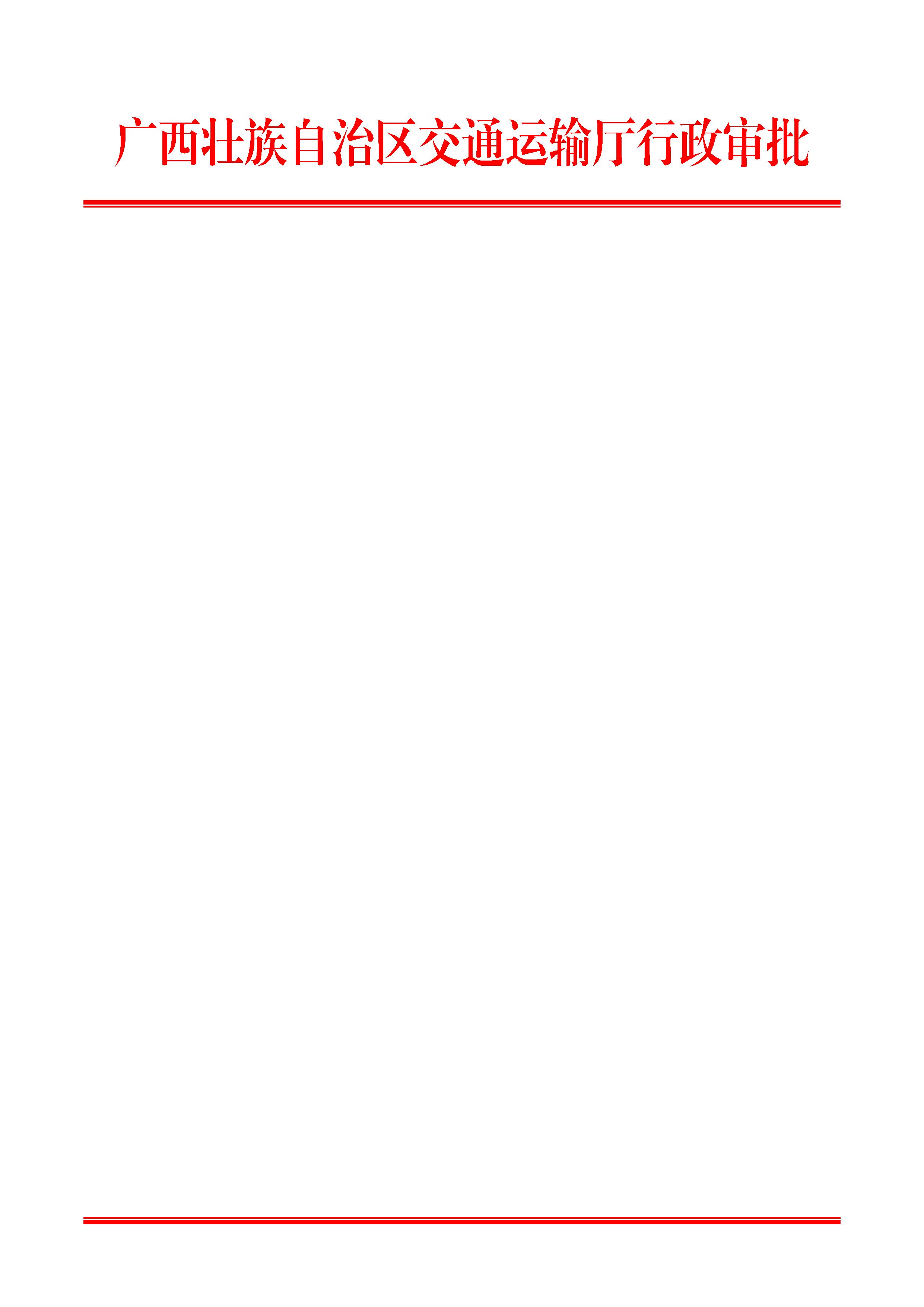  广西壮族自治区交通运输厅关于钦州港大榄坪港区大榄坪南作业区12号泊位工程初步设计变更的批复广西北部湾国际港务集团有限公司：《广西北部湾国际港务集团有限公司关于审批钦州港大榄坪港区大榄坪南作业区12号泊位工程初步设计（调整）的请示》（桂港字〔2021〕55 号）收悉。由于钦州港石化产业结构和中石油国际储备库功能调整，为充分发挥已建港口深水岸线作用，根据《钦州港总体规划（2035年）》以及港口生产需要，将12号10万吨级原油泊位调整为10万吨级多用途泊位，近期可兼顾干散货作业功能，中期改造为专业化集装箱泊位。经商自治区发展改革委，结合咨询审查单位意见，我厅同意此次变更，具体如下：同意项目建设规模由1个10万吨级原油泊位（已建）调整为1个10万吨级多用途泊位，泊位长度为304.5米。设计年通过能力调整为216万吨。同意设计代表船型调整为：100000吨级散货船，船型尺度为250米×43.0米×20.3米×14.5米（总长×型宽×型深×满载吃水）；40000吨级杂货船，船型尺度为200米×32.3米×19.0米×12.3米（总长×型宽×型深×满载吃水）。原则同意总平面布置调整方案，调整方案提出的总平面布置方案符合《海港总体设计规范》（JTS165－2013）要求，满足项目建设规模及设计货物吞吐量的要求。项目回旋水域与扩建航道间的连接水域按底高程-13.30米进行疏浚；回旋水域直径由492米调整为500米，底高程由-13.00米调整为-13.30米。拆除输油臂、输油管道、登船梯、消防炮、快速脱缆钩等码头面上设施，拆除原设计中控楼、消防水池，污水调节池及排放池；增设防风系缆设施；道路堆场、生产和辅助建筑物等相应调整。原则同意装卸工艺调整方案。码头前沿装卸船作业采用6台25t-35m门座起重机。水工建筑物按原批复已建成。原则同意利用已建卸荷板上的纵梁改造成轨道梁并布置QU100钢轨，拆除快速脱缆钩加设1000千牛系船柱的调整方案。工程概算总投资由57345.28万元调整为52072.61万元（其中已投入43802.90万元，本次调整改造投资为8269.71万元）。其他事项按《广西壮族自治区交通运输厅关于钦州港大榄坪港区大榄坪南作业区12号泊位工程初步设计的批复》（桂交行审〔2013〕177号）执行。附件：钦州港大榄坪港区大榄坪南作业区12号泊位工程初      步设计变更总概算对比表2021年4月28日（此件公开发布）附件钦州港大榄坪港区大榄坪南作业区12号泊位工程初步设计变更总概算对比表序号费用项目原批复概算
（万元）变更概算（万元）变更概算（万元）变更概算（万元）差值
（万元）序号费用项目原批复概算
（万元）合计已投入改造差值
（万元）一第一部分    工程费用44325.2535656.6329236.796419.84-8668.621码头水工工程10234.1114840.2312087.01842.62-2729.002停泊地、调头地开挖工程7335.1214840.2312087.011910.60-2729.002.1疏浚工程2640.7014840.2312087.01878.08-2729.002.2水下炸礁工程4694.4214840.2312087.011032.52-2729.003引堤工程4910.792806.902806.90-2103.894护岸及陆域工程2152.743280.353014.40265.961127.615道路及陆域铺面工程2049.342004.031371.96632.07-45.316管线基础工程445.36524.93524.9379.577装卸工艺设备购置及安装6223.576633.616180.43453.18410.048采暖、通风工程60.4973.1573.1512.669生产及辅助生产建筑工程742.66929.71929.71187.0510给排水及消防工程3700.28679.25456.58222.67-3021.0311供电照明工程1407.681805.57660.191145.39397.8912控制系统199.84281.50266.9014.5981.6613通信导航工程195.6383.1543.5639.59-112.4814环境保护及水土保持工程4222.00587.68550.3137.37-3634.3215绿化美化工程245.65143.73135.478.26-101.9216临时工程200.00135.30135.30-64.7017堆场工程836.45836.45836.4518土建拆除工程11.0811.0811.08二第二部分    其他费用7804.337247.825915.211332.62-556.511海域使用费1770.071770.071770.070.002失海渔民补助费1121.041121.041121.040.003建设单位管理费503.36776.66503.36273.30273.304工程建设监理费730.77358.84179.66179.18-371.935联合试运转费35.211.261.26-33.956工器具及生产家具购置费100.59100.59100.590.007生产职工培训费12.0051.0051.0039.008办公和生活家具购置费6.0042.5042.5036.509前期工作费390.68675.01365.37309.64284.3310勘察设计费1743.171007.24656.06351.18-735.9311施工期港航安全监督费50.0050.0050.000.0012扫海费30.006.006.00-24.0013设计审查费110.8270.8948.0022.89-39.9314招标代理费47.7173.4640.1533.3125.7515安全生产费475.62313.72313.72-161.9016工程保险费177.30142.63116.9525.68-34.6717海洋生态补偿及其他费用500.00500.00500.000.0018地基处理检测费12.6812.6812.6819环保工程其他费30.0030.0030.0020其他检测及评估费用144.24144.24144.24三第三部分    预留费用2606.48387.620.00387.62-2218.861基本预备费2606.48387.62387.62-2218.86四第四部分  建设期贷款利息2609.228780.548650.91129.636171.32建设项目概算总投资建设项目概算总投资57345.2852072.6143802.908269.71-5272.67